‘QUICK’ CELL(Quantitative Understanding Inculcation for Complete Knowledge)(Arithmetic, Algebra, Geometry, and Calculus – Some Basic Skills)[Arithmetic! Algebra! Geometry! Grandiose Trinity! Luminous Triangle! – C. de. Lautreamon]QUICK – CURRICULUM: Description and ContentsArithmetic Sense: Arithmetic sense in every day like. Loving numbers, Knowing usual and short-cut ways of multiplication, division, knowing different types of numbers, the square/cube, etc. of numbers and their uses.Elementary algebra: Elementary Algebra is essential for any study of Mathematics, Science, or engineering, as well as some applications as Medicine and Economics. It differs from Arithmetic in the use of abstractions, such as using letters to stand for numbers that are either unknown or allowed to take on many values. Ideas of variables, constant, polynomials, etc. making equations to represent day-to-day activity chores like demand, supply, production, savings-consumption-income, etc.Elementary Geometry: List of some common mathematical shapes and figures and the formulas that describe them. Properties of two-dimensional shapes and three-dimensional shapes, Angles etc. Trying some theorems like Pythagoras and their applications.Calculus: Calculus= Exactness of Arithmetic + Approximation of Common Paradigm!! Concept of Limit. types of Calculus- Differentiation and Integration - Applications and their day-to-day use.Pedagogy: In our Core + NALA approach, the ‘N’ stands for Numeric, i.e., quantitative/ mathematical aspects dealt side-by-side in the regular classes wherever relevant and certain special exercises and experiments with experts, AUSC, etc.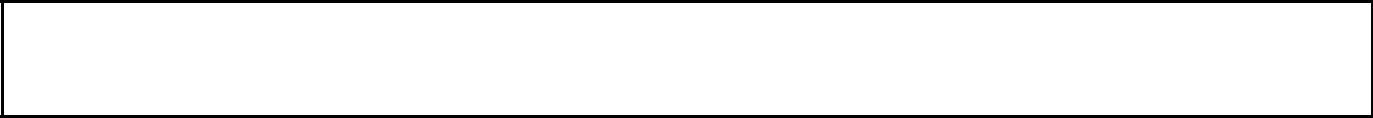 To orient and teach basic Mathematics to the slow learnersTo train students for solving mathematical problems in competitiveTo train students for solving mathematical problems in competitiveexaminationsAim and PurposeTo inculcate the significance of mathematical knowledge in Basic Sciences andTo inculcate the significance of mathematical knowledge in Basic Sciences andsolving Business problemsDr. M. SelvamProf. & Head, Dept. of International Business & CommerceCo-ordinatorDr. N. AnbazhaganProf. & Head, Dept. of MathematicsMemberDr.AmuthaAsst. Professor, Dept. of MathematicsMemberDr.Rajan ChinnaAssistant Professor, Dept. of Logistics ManagementMemberActivitiesOrientation to students and faculty on advanced basics of mathematics,Orientation to students and faculty on advanced basics of mathematics,Measurement Methods, etc.Training to students on the nuances of Mathematics, tricky Mathematics, RiddlesTraining to students on the nuances of Mathematics, tricky Mathematics, Riddlesin Mathematics, etc.Orientation to faculty on Application of Mathematics ( Statistics and Computing)Orientation to faculty on Application of Mathematics ( Statistics and Computing)in Research and AnalysisBuilding understanding of Mathematics behind everything